Retrait de diplôme par procuration l’INSPE n’édite pas l’ensemble des diplômes du second degré. Avant de vous déplacer, merci de nous joindre par téléphone au 03.72.24.22.00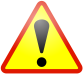 Je soussigné(e), né(e), le donne procuration à  pour retirer mon diplôme.Diplôme :		 Maîtrise		 Master 2  Si Master parcours :             EPA      EPR       FS-MT      FS-TPAnnée d'obtention : 1er degré  	 Site de Bar-le-Duc		 Site d'Epinal 	 Site de Montigny-lès-Metz		 Site de Nancy		 Site de Sarreguemines2d degré            Parcours NSIETP	             Parcours:   BSE       EGM       GIB       STMS        SII       HRPIF 		 Parcours IP		 Site de Montigny			 Site de Nancy		 Parcours EPE                           Parcours EPI                           Parcours PNE  C2i2e Année d'obtention :   Diplôme universitaire :   Enseigner l’informatique au lycée  Pratiquer et enseigner l’allemand à l’école et au collège   CAPEFE          Année d'obtention : Pièces à fournir : Une copie de votre pièce d'identitéUne copie de la pièce d'identité de votre représentantUn timbre de 6.50 €  pour la France métropolitaine (tarif d’un recommandé avec AR <100g)Fait à :	 Le:      Signature : 